Poniedziałek: MOJA RODZINATemat dnia: Rodzina.Witajcie moi drodzy 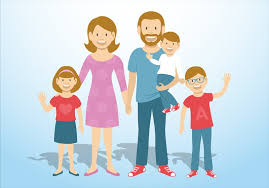 Co to jest rodzina? – zastanówcie się podczas oglądania bajki.https://www.youtube.com/watch?v=58V52JdiwPACzy już potrafisz odpowiedzieć na pytanie?Kiedy rodzina jest szczęśliwa?Co ty lubisz robić wspólnie z Rodziną?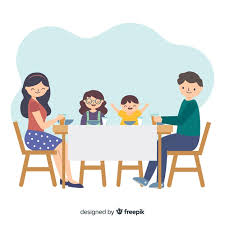 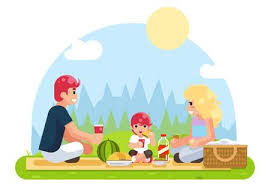 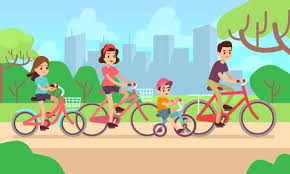 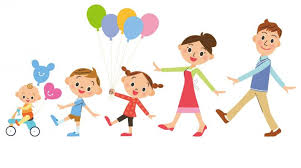 „Moja rodzina” – wypowiedzi dzieci na podstawie fotografii rodzinnych; dzieci opowiadają, kto znajduje się na fotografii, gdzie zdjęcie było zrobione.„Jest tata, jest mama i jestem ja” – rozpoznawanie, wskazywanie i nazywanie członków rodziny. /ćwiczenie z książki „Pięciolatek – Razem poznajemy świat” cz.4, s.18./ Dzieci nazywają członków rodziny widocznych na ilustracji oraz podają liczbę osób wchodzących w jej skład. Następnie mówią o tym, czym zajmuje się każda osoba przedstawiona na ilustracji i jakie są ulubione zajęcia członków rodziny dziecka. Kolorują serduszka oraz łączą postaci z odpowiednimi napisami.„Kto jaką rolę pełni w rodzinie” – kończenie rozpoczętych zdań.(zapoznanie dzieci z rolami społecznymi jakie pełnią członkowie naszych rodzin, stopniami pokrewieństwa)Mama i tata to moi ………………………./rodziceJa dla swojej mamy jestem ………………./synem, córką, dzieckiemJa dla swojego taty jestem ………………../synem, córką, dzieckiemMama mojej mamy to moja ………………/babciaTata mojej mamy to mój …………………/dziadekRodzice mojej mamy to moi ………………/dziadkowieMama mojego taty to moja ………………/babciaTata mojego taty to mój …………………. /dziadekRodzice mojego taty to moi ………………/dziadkowieJa dla mojej babci i dziadka jestem ………/wnuczką, wnukiemTeraz przebierz się w strój sportowy i zaproś domowników do wspólnej zabawyhttps://www.youtube.com/watch?v=vPchQOfveS8 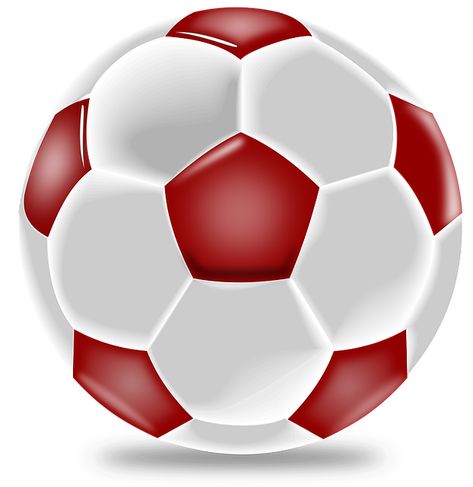 Połącz ze sobą takie same rodziny.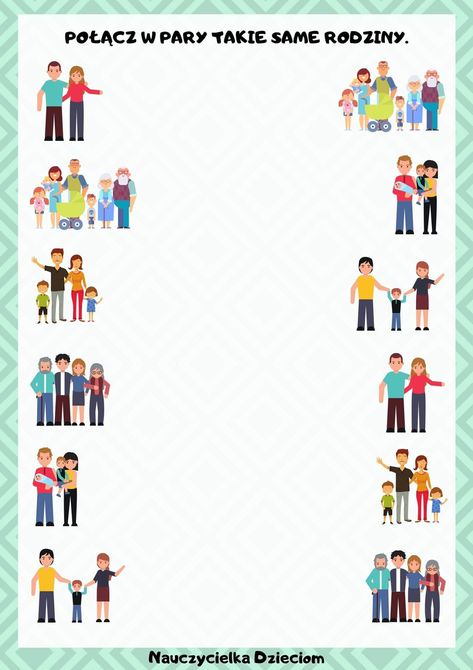 Policz członków każdej rodziny.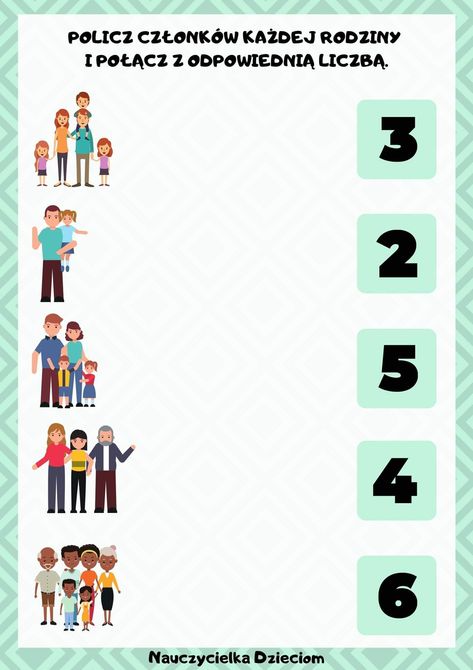 Dobrej zabawy życzą
pani Gabrysia i pani Renia 